QUERIDOS APODERADOS DEL KINDER: Después de saludarlos, paso a informar que hoy jueves 07 de mayo, se envía las indicaciones para el trabajo de la próxima semana:PLAN LECTOR: Se entrega el Primer libro del Plan Lector del Liceo Juan Rusque, correspondiente al mes de mayo: “MIGUEL TIENE UN SECRETO”Recuerdo lavar las manos antes de comenzar las tareas.Invito a Ud. A que nos apoye con la lectura.Realice preguntas de lo que sucede en el cuento.Invite a dibujar lo que más le gustó del cuento en la hoja de block.  Escriba lo que su hijo(a)le cuenta sobre el dibujo.Se sugiere enviar fotos de lo realizado al WhatsApp.Este libro debe ser devuelto en la primera semana de junio, en donde se le entregará el segundo correspondiente a ese mes. El día se informará previamente en el WhatsApp del nivel.ACTIVIDAD DE CIENCIAS: “VIDEO LA GRANJA DE MIS ABUELOS” En la página Web del liceo www.liceojuanrusque.cl y en el WhatsApp del curso, encontrará el video “la granja de mis abuelos”, donde se muestran los diversos animales que viven en la granja. Mamita, muéstrele el video y luego converse con su hija o hijo, ¿Qué animales vio?, ¿Cuál le gustó más? ¿Cuál es el sonido de los diferentes animales? Luego se invita a trabajar con plasticina para formar el animal que más le gusto. Se pide mandar fotos al WhatsApp.ACTIVIDAD PARA DIA DE LA MAMÁ: Se entrega set de material para la confección.LA TARJETA que llevan es para ustedes, inviten a su hijo(a) a dibujarse en la parte blanca, interior de esta (mamá e hijo(a) o la familia).Además, le pedimos que escriba copiando “TE AMO MAMÁ” y también que copie el nombre de su hijo o hija (cómo le salga). Recuerde que son sus primeras experiencias en la escritura.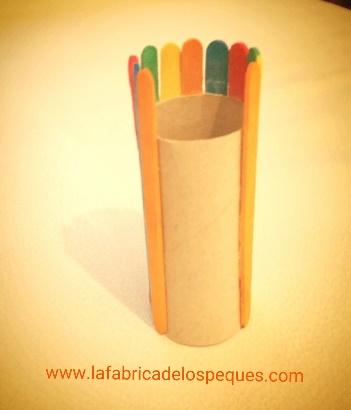 EL REGALO, es un porta lápices u otros objetos. Invite a su hijo(a) a armarlo para usted:Pegar los palos de helados en los cilindros de papel higiénico.Pegar el fondo de goma eva.Decorar con gliter a gusto.Se solicita mandar fotos al whatsapp, para tener evidencia de lo realizado.Cualquier duda puede consultar al WhatsApp del Nivel. Les deseamos que estén bien en familia.LE SALUDA ATTE LA TÍA PATY.